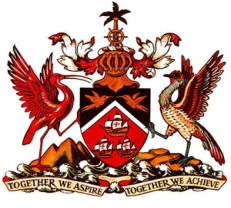 PERMANENT MISSION OF THE REPUBLIC OF TRINIDAD AND TOBAGOTO THE OFFICE OF THE UNITED NATIONS, GENEVAStatement by Trinidad and Tobago - Universal Periodic Review of GermanyPalais des Nations, Geneva, 25 April 2013Mr. President,Trinidad and Tobago extends a warm welcome to the Delegation of Germany and commends them for the presentation of their National Report.We note that since its first UPR, Germany has taken a number of steps to strengthen its human rights framework through, inter alia, the introduction of new legislation and signing of international conventions including:A law aimed at strengthening the rights of victims of sexual abuse;Ratification of the CRPD (Convention on the Rights of Persons with Disabilities) and the Optional Protocol in February 2009;Signing of the Council of Europe Convention on preventing and combating violence against women and domestic violence; and,Ratification of the Council of Europe Convention on Cybercrime and the related Additional Protocol, intended to help fight acts of a racist and xenophobic nature.My delegation believes that Germany’s efforts to promote and protect human rights may be further enhanced by its consideration of the following recommendations: 1. Ratification of the International Convention on the Protection of the Rights of All Migrant Workers and Members of Their Families;2. Continued efforts to address racism, discrimination and xenophobia;3. Prioritisation of measures to minimise and end, pay differentials between men and women.I thank you Mr. President.37-39 RUE DE VERMONT, 1202 GENEVA, SWITZERLAND Tel: 022 918 03 80  Fax: 022 734 91 38 / 022 734 88 26E-mail: admin@ttperm-misson.ch